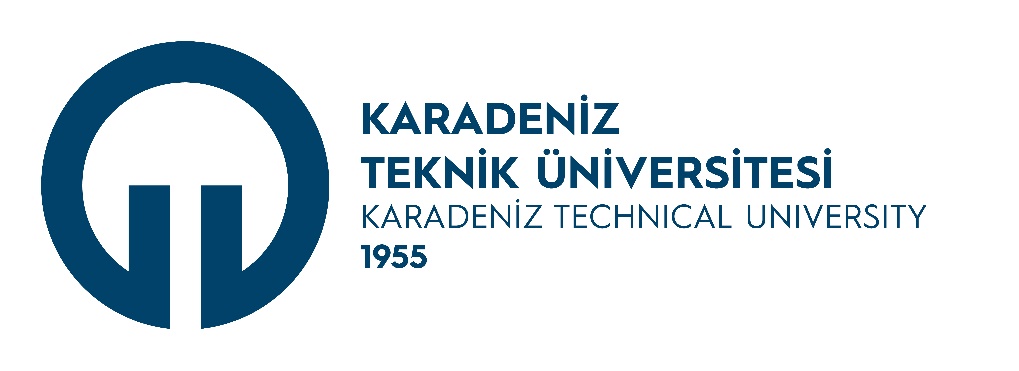 Döner Sermaye İşleri Bilgi FormuBu form doldurularak döner sermaye işine ait hazırlanan rapor ile birlikte Bölüm Başkanlığına teslim edilecektir.Döner Sermaye İşininDöner Sermaye İşininTarihiAdıYapan(lar)Ücreti (KDV Hariç)Üniversitemiz olanakları (laboratuvar, sınıf, amfi ve yazılım)	Kullanılmıştır.		Kullanılmamıştır.Talep eden kurumun/kuruluşunTalep eden kurumun/kuruluşunAdı/UnvanıBulunduğu İl